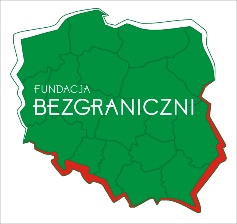 Fundacja BEZGRANICZNIul. Bema 100, 15-370 BiałystokUwaga!  Wypełnienie wniosku nie oznacza udzielenia darowizny.  Wniosek jest niezbędny do uruchomienia procedury rozpatrzenia go przez Fundację BEZGRANICZNI WNIOSEK O UDZIELENIE DAROWIZNY OSOBIE FIZYCZNEJ ZE ŚRODKÓW FUNDACJI BEZGRANICZNIDane Wnioskodawcy (osoba pełnoletnia): Jestem funkcjonariuszem/ byłym funkcjonariuszem Straży Granicznej NIE 	 	 TAK Jeśli TAK, prosimy o podanie miejsca pełnienia służby/zatrudnienia: Jeśli NIE, prosimy o zaznaczenie właściwej grupy osób  wdowa/ wdowiec po funkcjonariuszu SG 		  członek rodziny funkcjonariusza SG emeryt/rencista SG 					  partner życiowy funkcjonariusz SGW razie zaznaczenia członek rodziny proszę o wpisanie stopnia pokrewieństwaCzy Wnioskodawca otrzymał w ostatnich 12 miesięcach dofinansowanie ze środków Fundacji BEZGRANICZNI?Czy Wnioskodawca rozliczył się z przyznanych środków? 		NIE 	 TAKCzy Wnioskodawca otrzymał w ostatnich 12 miesięcach dofinansowanie lub darowiznę od innej instytucji, fundacji, stowarzyszenia, zakładowego funduszu świadczeń socjalnych ? Szczegóły wnioskowanego wsparcia. Kwota o jaką Wnioskodawca występuje ze wskazaniem jej przeznaczenia ………………. (słownie: …………………..…….…….………………………………………) Cel darowizny (prosimy o podanie celu zgodnego z działalnością statutową Fundacji) :  Uzasadnienie: (prosimy o krótkie uzasadnienie celu, na jaki ma być przyznana darowizna)  Łączny miesięczny dochód na jedną osobę w rodzinie: …………………………………………      	.……..………………………………………… (data i podpis składającego oświadczenie/wniosek) III.  Klauzula zgody i klauzula informacyjna. .……..………………………………………… (data i podpis składającego oświadczenie/wniosek) 1) Administratorem Pani/Pana danych osobowych jest Fundacja Pomocy poszkodowanym Funkcjonariuszom Straży Granicznej oraz Członkom ich Rodzin „BEZGRANICZNI”, ul. Bema 100, 15 – 370 Białystok; kontakt e-mai: fundacja.bezgraniczni@op.pl;2) Pani/Pana dane osobowe będą przetwarzane w celu realizacji Porozumienia – na podstawie art. 6 ust. 1 lit. b RODO oraz w celu prowadzenia ksiąg rachunkowych i dokumentacji podatkowej, na podstawie art. 6 ust. 1 lit. c RODO w zw. z art. 74 ust. 2 ustawy z dnia 29 września 1994 r. o rachunkowości; Pani/Pana dane osobowe oraz wizerunek mogą być również przetwarzane w celu informowania w mediach i publikacjach o działalności Administratora, na podstawie art. 6 ust. 1 lit. a RODO, tj. odrębnej zgody; Pani/Panda dane osobowe mogą być przetwarzane w celach kontaktowych na podstawie art. 6 ust. 1 lit. a RODO, tj. odrębnej zgody; w przypadku ewentualnych sporów Pani/Pana dane osobowe mogą być również przetwarzane w celu dochodzenia roszczeń bądź obrony praw Administratora - na podstawie art. 6 ust.1 lit. f RODO, co stanowi tzw. prawnie uzasadniony interes, którym jest dochodzenie roszczeń i obrona praw Administratora;3) odbiorcą Pani/Pana danych osobowych będą wyłącznie podmioty uprawnione do uzyskania danych osobowych na podstawie odrębnych przepisów prawa, upoważnieni pracownicy / współpracownicy Administratora, dostawcy usług technicznych i organizacyjnych;4) Pani/Pana dane osobowe nie będą przekazywane odbiorcy w państwie trzecim lub organizacji międzynarodowej;5) Pani/Pana dane osobowe będą przechowywane przez okres 5 lat liczonych od rozwiązania/wygaśnięcia Porozumienia, a w przypadku danych przetwarzanych na podstawie zgody - do momentu jej odwołania; dane osobowe przetwarzane w celu dokonywania rozliczeń będą przechowywane przez Administratora przez okres przechowywania dokumentacji księgowej i podatkowej wynikający z przepisów prawa; dane przetwarzane w celu dochodzenia roszczeń (np. w postępowaniach sądowych) będą przechowywane przez okres przedawnienia roszczeń, wynikający z przepisów kodeksu cywilnego;6) posiada Pani/Pan prawo dostępu do treści swoich danych oraz prawo ich sprostowania, usunięcia, ograniczenia przetwarzania, prawo do przenoszenia danych, prawo wniesienia sprzeciwu, prawo do cofnięcia zgody w dowolnym momencie bez wpływu na zgodność z prawem przetwarzania, którego dokonano na podstawie zgody przed jej cofnięciem;7) ma Pani/Pan prawo wniesienia skargi do organu nadzorczego – Prezesa Urzędu Ochrony Danych Osobowych, gdy uzna Pani/Pan, że przetwarzanie przez Administratora danych osobowych Pani/Pana dotyczących narusza przepisy RODO;8) podanie danych osobowych jest dobrowolne, jednakże odmowa podania danych w porozumieniu może skutkować odmową jego zawarcia;9) wobec Pani/Pana nie będą podejmowane zautomatyzowane decyzje (decyzje bez udziału człowieka), w tym Pani/Pana dane nie będą podlegały profilowaniu.ZAŁĄCZNIKI (zaznaczyć właściwe):  DATA WPŁYWU WNIOSKUSYGNATURA WNIOSKUImię i nazwisko:   Adres korespondencyjny:  Nr PESEL:Telefon kontaktowy: / adres e-mail:  Nr dowodu osobistego:Nr konta bankowego:Koszt całkowity PLN Uzyskane wsparcie finansowe z innych źródeł PLN Udział własny PLN   Zaświadczenie lekarskie potwierdzające chorobę, potrzeby chorego oraz koszty leczenia 	Kserokopia decyzji o dofinansowaniu z innych instytucji/fundacji       Dokumenty finansowe:    zaświadczenie o zarobkach, pobieranej rencie, emeryturze, alimentach,  	decyzje o zasiłkach chorobowych i zasiłkach społecznych lub zaświadczenie o statusie osoby bezrobotnej, zaświadczenie o niepobieraniu zasiłków, deklaracja PIT  (tylko w przypadku prowadzenia działalności gospodarczej) Kserokopie kart informacyjnych ze szpitala  (z ostatniego okresu: 12 miesięcy) 	 Kserokopia decyzji PCPR/PFRON/NFZ 	Potwierdzenie rezerwacji turnusu rehabilitacyjnego  	Kserokopia orzeczenia o niepełnosprawności Inne (jakie) ……………………………………………………………………………….……………… 